16 марта в МАО УСОШ № 37 состоялось очередное заседание Клуба любителей поэзии  «В ней есть душа,         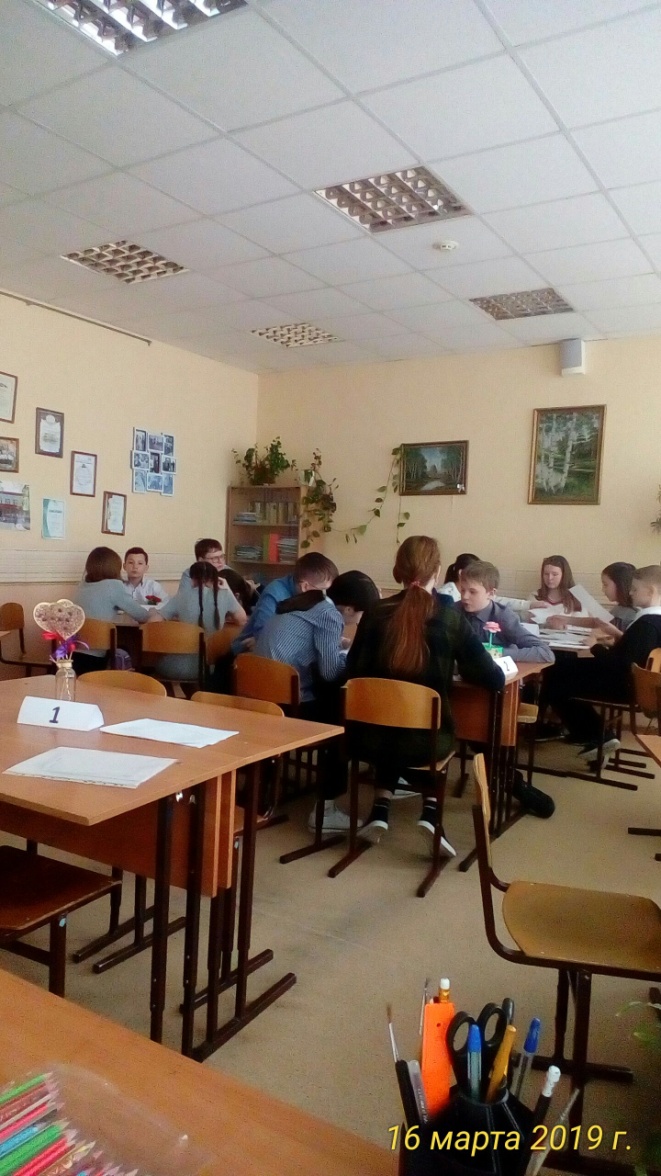  в ней есть свобода, в ней есть любовь, в ней есть язык», которое проходило в форме литературной игры «Живой язык природы в стихотворениях русских поэтов»,учавствовало 5 команд.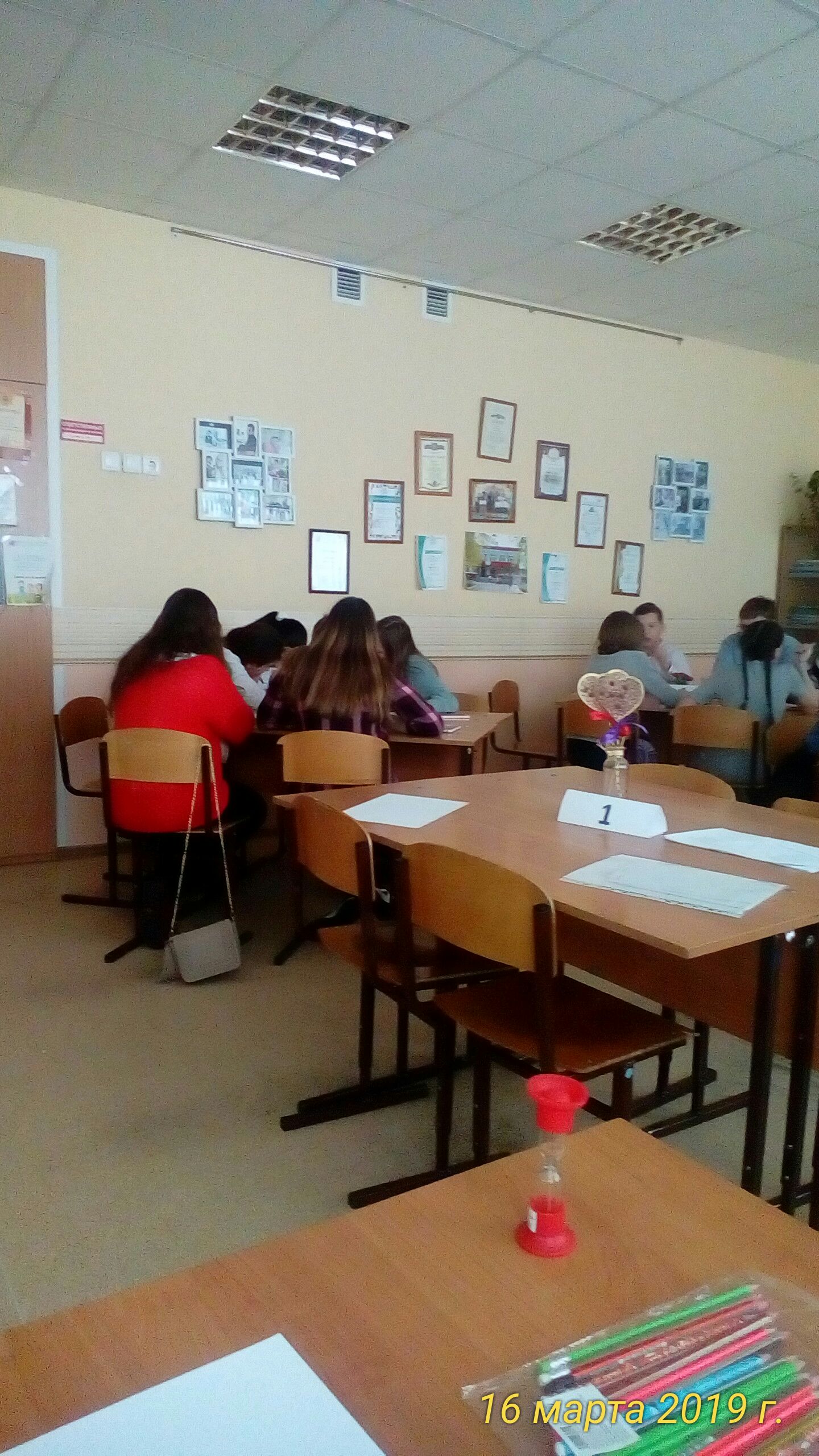 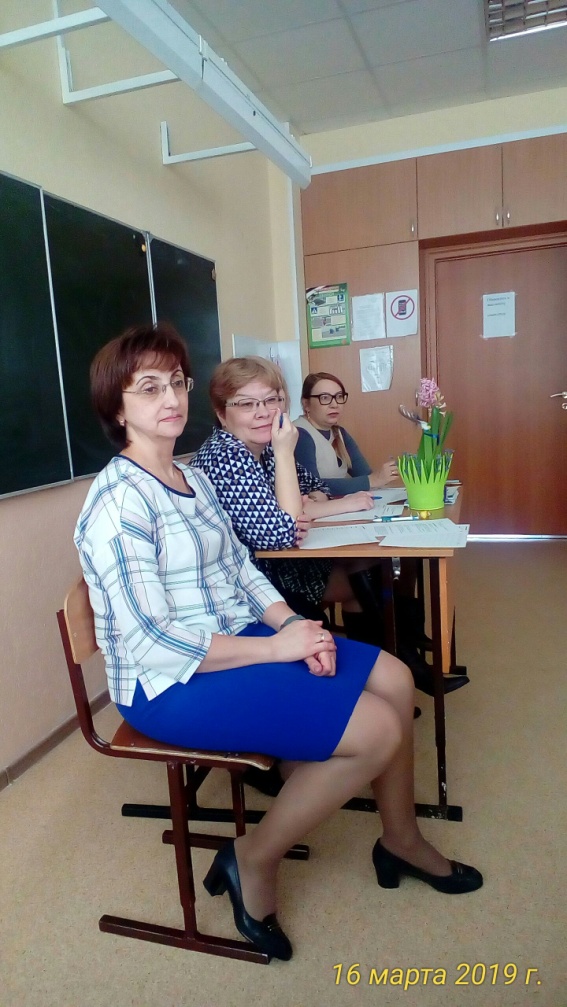 